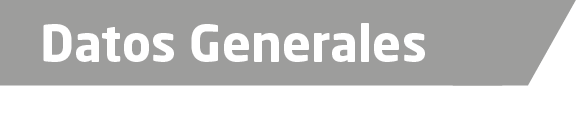 Nombre Jorge Arturo Rodríguez PuchetaGrado de Escolaridad Licenciatura en DerechoCédula Profesional (Licenciatura) en trámiteTeléfono de Oficina 228-8-17-43-83. Ext.103Correo Electrónico jarodriguez@veracruz.gob.mxDatos GeneralesFormación Académica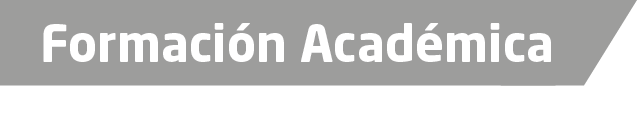 2011-2015Licenciatura en Universidad de Estudios Superiores Calmecac.Trayectoria Profesional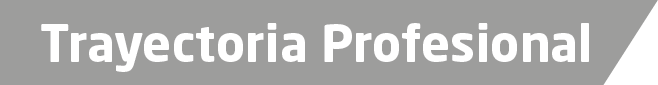 2015 a la FechaDirector de la Unidad Especializada en Combate al Secuestro, del Estado de Veracruz.2012Coordinador de la Unidad Especializada en Combate al Secuestro del Estado de Veracruz.2012Subcoordinador de la Unidad Especializada en Combate al Secuestro del Estado de VeracruzAréas de Conocimiento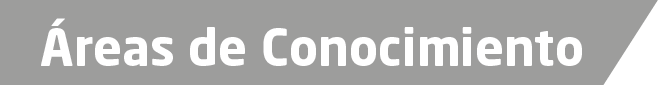 Derecho ConstitucionalDerecho PenalPlanear, coordinar, dirigir y supervisar actividades específicas y operativas para con el personal a su cargo, de la Unidad Especializada en Combate al Secuestro, las Coordinaciones y otras fuerzas de Seguridad y Procuración de Justicia.